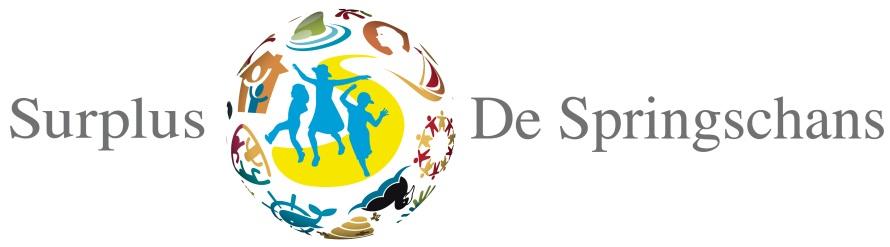 Inschrijfformulier 
Informatie m.b.t. privacyBijgaand treft u het inschrijfformulier aan van onze school. U ontvangt een bevestiging van uw inschrijving. De gegevens die u heeft ingevuld op het inschrijfformulier, worden opgeslagen in de leerlingadministratie van onze school. Uiteraard worden deze gegevens vertrouwelijk behandeld. Op onze administratie is de AVG (Algemene Verordening Gegevensbescherming) van toepassing. Dit betekent onder andere dat de gegevens door ons adequaat worden beveiligd, en dat de toegang tot de administratie is beperkt tot alleen personeel die de gegevens strikt noodzakelijk nodig heeft. U heeft als ouder het recht om de door ons geregistreerde gegevens in te zien (voor zover die informatie betrekking heeft op uw kind). Als u kunt aantonen dat deze gegevens niet correct zijn, dan zullen deze gegevens aangepast worden. Voor meer informatie over de omgang met de privacy van u en uw kind(eren), verwijzen wij u naar onze privacyverklaring. 
Deze is te vinden op onze website (https://www.stichtingsurplus.nl/Organisatie/Documenten/Privacy), 
of op te vragen bij de administratie.LET OP: op dit formulier staat een BSN-nummer. Hiermee dient u uiterst vertrouwelijk om te gaan.Informatie m.b.t. het inschrijfformulierWij vragen u goed te letten op de spelling van de naam van uw kind. De naam moet precies zo geschreven zijn als in het bevolkingsregister. Dat is belangrijk omdat de namen in onze administratie worden vergeleken in een geautomatiseerde uitwisseling met de overheid. Een kopie van één van de volgende documenten toevoegen: Het document Kennisgeving BSN dat door de Belastingdienst aan de ouder/verzorger van het kind verstrekt is, of Een eigen paspoort van het kind, of Een eigen identiteitskaart van het kind, of Een uittreksel uit de Gemeentelijke Basis Administratie (vraag wel duidelijk naar een document waar ook het BSN op staat) Mocht u niet (meer) beschikken over het Burgerservicenummer (BSN) van uw kind(eren), dan kunt u contact opnemen met de Belastingdienst. Zij geven u dan een afschrift van het nummer. Wij gebruiken dit kopie om de identiteit van uw kind te verifiëren. Daarna wordt dit kopie vernietigd.LET OP: op dit kopie staat een BSN-nummer. Hiermee dient u uiterst vertrouwelijk om te gaan.persoonsgegevens van uw kindNoodnummersPersoon 1						            Persoon 2Persoon 3						            Persoon 4GezinssituatieOverige informatie* Het ‘protocol geneesmiddelen en medische handelingen Surplus’ wordt dan ingezet door school. U krijgt hier apart bericht van.Persoonsgegevens ouder / verzorger / voogd 1Persoonsgegevens ouder / verzorger / voogd 2Ondergetekenden verklaren dat dit formulier naar waarheid is ingevuld en dat hun kind niet staat ingeschreven bij een andere school.   Ik teken namens mijn partner/gezaghebbende ouder/verzorger en ik zorg ervoor dat deze van deze inschrijving 
          op de hoogte is en ermee akkoord is.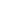 BSNStraatnaamRoepnaamHuisnummer                       Toev.Voorna(a)m(en)PostcodeVoorvoegsel(s)WoonplaatsAchternaamAdres geheimO Ja        O NeeGeslachtO M       O VAdres onbekendO Ja        O NeeGeboortedatumNationaliteit 1GeboorteplaatsNationaliteit 2VluchtelingenstatusO Ja        O NeeIn Nederland sinds (indien van toepassing)Naam persoonNaam persoonRelatie tot het kindRelatie tot het kindTelefoonnummerTelefoonnummerExtra telefoonnummerExtra telefoonnummerNaam persoonNaam persoonRelatie tot het kindRelatie tot het kindTelefoonnummerTelefoonnummerExtra telefoonnummerExtra telefoonnummerEén-ouder-gezinO Ja        O Neeouders zijn gescheidenO Ja        O NeeThuistaalWoont in COAO Ja        O NeeWoont in tehuisO Ja        O NeeNaam huisartsTelefoonnr. huisartsNaam tandartsTelefoonnr. tandartsMedicijngebruik op schoolO Ja*       O NeeAllergieënO Ja        O NeeType (voor)schoolO PSZ        O KDV        O n.v.t.         O andere basisschool  
      Naam voorschool / vorige schoolPlaats voorschool / vorige schoolTelefoonnummer voorschool / vorige schoolIs het kind door een instantie onderzocht wat relevant is voor de school om te weten?O Ja       O NeeWat voor soort onderzoek was dit (mits dit relevant is voor de school om te weten)?Is het kind Ambulant begeleid (heeft het kind extra ondersteuning gehad) wat relevant is voor de school om te weten?O Ja       O NeeGeeft u ons toestemming om de onderzoeksgegevens op te vragen?O Ja       O NeeRoepnaamStraatnaamVoorlettersHuisnummer                      Toev.Voorvoegsel(s)Postcode AchternaamWoonplaatsGeslachtTelefoonnummerGeboortedatumMobiele nummerNationaliteitEmail adresRelatie tot de leerlingAdres geheimO Ja        O NeeWettelijk vertegenwoordigerO Ja        O NeeTelefoonnr. geheimO Ja        O NeeVluchtelingenstatusO Ja        O NeeRoepnaamStraatnaamVoorlettersHuisnummer                      Toev.Voorvoegsel(s)Postcode AchternaamWoonplaatsGeslachtTelefoonnummerGeboortedatumMobiele nummerNationaliteitEmail adresRelatie tot de leerlingAdres geheimO Ja        O NeeWettelijk vertegenwoordigerO Ja        O NeeTelefoonnr. geheimO Ja        O NeeVluchtelingenstatusO Ja        O NeeO Ouder 1 /       O Verzorger 1 /       O Voogd 1O Ouder 2 /       O Verzorger 2 /       O Voogd 2Datum:Plaats:Handtekening:Datum:Plaats:Handtekening: